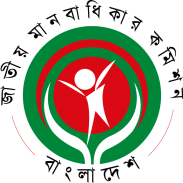 মানবাধিকার লঙ্ঘনের পরিসংখ্যান ২০১৭(সূত্রঃ প্রথম আলো, যুগান্তর, কালের কণ্ঠ, সমকাল, বাংলাদেশ প্রতিদিন, ইত্তেফাক, ডেইলি স্টার, নিউ এজ, ডেইলি অবজারভার, জনকণ্ঠ, আমাদের সময়, আলোকিত বাংলাদেশ)(জানুয়ারি ২০১৭)(ফেব্রুয়ারি ২০১৭)(মার্চ ২০১৭)(এপ্রিল ২০১৭)(মে ২০১৭)(জুন ২০১৭)(জুলাই ২০১৭)(আগস্ট ২০১৭)(সেপ্টেম্বর ২০১৭)(অক্টোবর ২০১৭)(নভেম্বর ২০১৭)(ডিসেম্বর ২০১৭)ক্রমমানবাধিকার লঙ্ঘনের  ধরনসংখ্যাজানুয়ারি-জুনসংখ্যাজুলাই- ডিসেম্বরমোট ০১হত্যা৮৫৫5581413০২ধর্ষণ৩০৬299605০৩শিশু ধর্ষণ148151299০৪নারীর প্রতি সহিংসতা(যৌন নির্যাতন, পারিবারিক সহিংসতা, অ্যাসিড নিক্ষেপ ইত্যাদি)২৯৯241540০৫শিশু হত্যা১২৯103232০৬শিশু নির্যাতন১২৩93216০৭শৃঙ্খলা বাহিনীর বিরুদ্ধে নির্যাতনের অভিযোগ১২৬72198০৮শিক্ষা প্রতিষ্ঠানে শাস্তি১২৭271540৯গুম০৬১৬২২১০নিখোঁজ২৪২৭৫১১১অপহরণ১৯৩40233১২শ্রমিক মৃত্যু৯০751651৩বন্দুকযুদ্ধে নিহত৮৭53140ক্রমমানবাধিকার লঙ্ঘনের ধরনসংখ্যা০১হত্যা44০২ধর্ষণ2৮03শিশু ধর্ষণ21০৪নারীর প্রতি সহিংসতা(যৌন নির্যাতন, পারিবারিক সহিংসতা, অ্যাসিড নিক্ষেপ ইত্যাদি)11০৫শিশু হত্যা৪২০৬শিশু নির্যাতন৫৩০৭পুলিশের বিরুদ্ধে অভিযোগ07০৮শিক্ষা প্রতিষ্ঠানে শাস্তি030৯গুম০০১০নিখোঁজ05১১অপহরণ0৪১২শ্রমিক মৃত্যু051৩বন্দুকযুদ্ধে নিহত১৭১৪সড়ক দুর্ঘটনায় নিহত১৪২ক্রমমানবাধিকার লঙ্ঘনের ধরনসংখ্যা০১হত্যা১৮৫০২ধর্ষণ৩৭০৩শিশু ধর্ষণ25০৪নারীর প্রতি সহিংসতা(যৌন নির্যাতন, পারিবারিক সহিংসতা, অ্যাসিড নিক্ষেপ ইত্যাদি)৬৪০৫শিশু হত্যা২৭০৬শিশু নির্যাতন১৮০৭পুলিশের বিরুদ্ধে অভিযোগ৩৬০৮শিক্ষা প্রতিষ্ঠানে শাস্তি১০0৯গুম০০১০নিখোঁজ০৪১১অপহরণ২১১২শ্রমিক মৃত্যু১২1৩বন্দুকযুদ্ধে নিহত২০১৪সড়ক দুর্ঘটনায় নিহত৩৬১ক্রমমানবাধিকার লঙ্ঘনের ধরনসংখ্যা০১হত্যা১79০২ধর্ষণ67০৩শিশু ধর্ষণ৩৬০৪নারীর প্রতি সহিংসতা(যৌন নির্যাতন, পারিবারিক সহিংসতা, অ্যাসিড নিক্ষেপ ইত্যাদি)80০৫শিশু হত্যা20০৬শিশু নির্যাতন16০৭পুলিশের বিরুদ্ধে অভিযোগ24০৮শিক্ষা প্রতিষ্ঠানে শাস্তি340৯গুম০1১০নিখোঁজ১১১১অপহরণ31১২শ্রমিক মৃত্যু161৩বন্দুকযুদ্ধে নিহত20১৪সড়ক দুর্ঘটনায় নিহত৩৩৬ক্রমমানবাধিকার লঙ্ঘনের ধরনসংখ্যা০১হত্যা১৬৬০২ধর্ষণ৫০০৩শিশু ধর্ষণ১৯০৪নারীর প্রতি সহিংসতা(যৌন নির্যাতন, পারিবারিক সহিংসতা, অ্যাসিড নিক্ষেপ ইত্যাদি)৬৪০৫শিশু হত্যা১৪০৬শিশু নির্যাতন১7০৭পুলিশের বিরুদ্ধে অভিযোগ২১০৮শিক্ষা প্রতিষ্ঠানে শাস্তি২১0৯গুম০৩১০নিখোঁজ০৫১১অপহরণ85১২শ্রমিক মৃত্যু361৩বন্দুকযুদ্ধে নিহত09১৪সড়ক দুর্ঘটনায় নিহত ৩৬৪ক্রমমানবাধিকার লঙ্ঘনের ধরনসংখ্যা০১হত্যা১৪৩০২ধর্ষণ৬7০৩শিশু ধর্ষণ২১০৪নারীর প্রতি সহিংসতা(যৌন নির্যাতন, পারিবারিক সহিংসতা, অ্যাসিড নিক্ষেপ ইত্যাদি)৪৪০৫শিশু হত্যা১১০৬শিশু নির্যাতন১৫০৭পুলিশের বিরুদ্ধে অভিযোগ১৭০৮শিক্ষা প্রতিষ্ঠানে শাস্তি৪৩0৯গুম০১১০নিখোঁজ০৩১১অপহরণ৩6১২শ্রমিক মৃত্যু০৯1৩বন্দুকযুদ্ধে নিহত১৩১৪সড়ক দুর্ঘটনায় নিহত৩৩৫ক্রমমানবাধিকার লঙ্ঘনের ধরনসংখ্যা০১হত্যা১38০২ধর্ষণ৫7০৩শিশু ধর্ষণ২৬০৪নারীর প্রতি সহিংসতা(যৌন নির্যাতন, পারিবারিক সহিংসতা, অ্যাসিড নিক্ষেপ ইত্যাদি)36০৫শিশু হত্যা১5০৬শিশু নির্যাতন04০৭পুলিশের বিরুদ্ধে অভিযোগ২১০৮শিক্ষা প্রতিষ্ঠানে শাস্তি160৯গুম০১১০নিখোঁজ০১১১অপহরণ16১২শ্রমিক মৃত্যু121৩বন্দুকযুদ্ধে নিহত08১৪সড়ক দুর্ঘটনায় নিহত৩১২ক্রমমানবাধিকার লঙ্ঘনের ধরনসংখ্যা০১হত্যা৭৯০২ধর্ষণ৫৮০৩শিশু ধর্ষণ২২০৪নারীর প্রতি সহিংসতা(যৌন নির্যাতন, পারিবারিক সহিংসতা, অ্যাসিড নিক্ষেপ ইত্যাদি)50০৫শিশু হত্যা15০৬শিশু নির্যাতন11০৭পুলিশের বিরুদ্ধে অভিযোগ09০৮শিক্ষা প্রতিষ্ঠানে শাস্তি080৯গুম0২১০নিখোঁজ০৪১১অপহরণ13১২শ্রমিক মৃত্যু161৩বন্দুকযুদ্ধে নিহত13ক্রমমানবাধিকার লঙ্ঘনের ধরনসংখ্যা০১হত্যা84০২ধর্ষণ65০৩শিশু ধর্ষণ৩৪০৪নারীর প্রতি সহিংসতা(যৌন নির্যাতন, পারিবারিক সহিংসতা, অ্যাসিড নিক্ষেপ ইত্যাদি)39০৫শিশু হত্যা18০৬শিশু নির্যাতন21০৭পুলিশের বিরুদ্ধে অভিযোগ18০৮শিক্ষা প্রতিষ্ঠানে শাস্তি10০৯গুম০১১০নিখোঁজ০৮১১অপহরণ09১২শ্রমিক মৃত্যু091৩বন্দুকযুদ্ধে নিহত09ক্রমমানবাধিকার লঙ্ঘনের ধরনসংখ্যা০১হত্যা81০২ধর্ষণ70০৩শিশু ধর্ষণ৩২০৪নারীর প্রতি সহিংসতা(যৌন নির্যাতন, পারিবারিক সহিংসতা, অ্যাসিড নিক্ষেপ ইত্যাদি)36০৫শিশু হত্যা17০৬শিশু নির্যাতন15০৭শৃঙ্খলা বাহিনীর বিরুদ্ধে অভিযোগ13০৮শিক্ষা প্রতিষ্ঠানে শাস্তি040৯গুম0৪১০নিখোঁজ০৩১১অপহরণ26১২শ্রমিক মৃত্যু231৩বন্দুকযুদ্ধে নিহত02ক্রমমানবাধিকার লঙ্ঘনের ধরনসংখ্যা০১হত্যা119০২ধর্ষণ39০৩শিশু ধর্ষণ২০০৪নারীর প্রতি সহিংসতা(যৌন নির্যাতন, পারিবারিক সহিংসতা, অ্যাসিড নিক্ষেপ ইত্যাদি)54০৫শিশু হত্যা15০৬শিশু নির্যাতন10০৭শৃঙ্খলা বাহিনীর বিরুদ্ধে অভিযোগ14০৮শিক্ষা প্রতিষ্ঠানে শাস্তি020৯গুম০০১০নিখোঁজ০৬১১অপহরণ11১২শ্রমিক মৃত্যু141৩বন্দুকযুদ্ধে নিহত12ক্রমমানবাধিকার লঙ্ঘনের ধরনসংখ্যা০১হত্যা100০২ধর্ষণ36০৩শিশু ধর্ষণ২৫০৪নারীর প্রতি সহিংসতা(যৌন নির্যাতন, পারিবারিক সহিংসতা, অ্যাসিড নিক্ষেপ ইত্যাদি)33০৫শিশু হত্যা21০৬শিশু নির্যাতন27০৭শৃঙ্খলা বাহিনীর বিরুদ্ধে অভিযোগ15০৮শিক্ষা প্রতিষ্ঠানে শাস্তি০20৯গুম০৪১০নিখোঁজ০৩১১অপহরণ14১২শ্রমিক মৃত্যু91৩বন্দুকযুদ্ধে নিহত8ক্রমমানবাধিকার লঙ্ঘনের ধরনসংখ্যা০১হত্যা95০২ধর্ষণ31০৩শিশু ধর্ষণ১৮০৪নারীর প্রতি সহিংসতা(যৌন নির্যাতন, পারিবারিক সহিংসতা, অ্যাসিড নিক্ষেপ ইত্যাদি)29০৫শিশু হত্যা17০৬শিশু নির্যাতন9০৭শৃঙ্খলা বাহিনীর বিরুদ্ধে অভিযোগ3০৮শিক্ষা প্রতিষ্ঠানে শাস্তি10৯গুম০৫১০নিখোঁজ০৫১১অপহরণ7১২শ্রমিক মৃত্যু41৩বন্দুকযুদ্ধে নিহত9